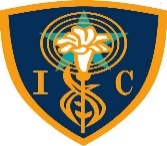 Instituto Inmaculada Concepción - ValdiviaDepartamento de Historia y Ciencias SocialesProf. Rodrigo Ríos Z.Guía de Ejercicios N° 1 – 5° Año Básico A-BCapacidad  Razonamiento Lógico – Sentido Crítico	Destrezas  Reconocer – Relaciona-Comprender.Valor  Fe – Respeto.					Actitudes  Confianza – Tolerancia.Contenido  Unidad 0 – Formación Ciudadana.NOMBRE ALUMNOS(A): ………………………………………………………………………………………………………I RELACIONAR Los siguientes cargos públicos con el tipo de autoridad (nacional, regional, comunal) que correspondan, de acuerdo a lo estudiado en clases. (10 ptos.)II RECONOCER los siguientes cargos públicos del país, con las personas que lo encuentran desempeñando en la actualidad. (6 ptos.)Presidente de la República  ………………………………………………………………………………………….Presidente del Senado  ……………………………………………………………………………………………………Presidente de la Cámara de Diputados  ……………………………………………………………………….Presidente de la Corte Suprema  ……………………………………………………………………………….Intendente de la Región de Los Ríos  ……………………………………………………………………………….Alcalde de Valdivia  …………………………………………………………………………………………………………III COMPRENDER la importancia que tienen los siguientes conceptos, creando una definición para ellos en base a lo estudiado en clases. (6 ptos.)IV COMPRENDER la Declaración Universal de los Derechos Humanos, en base a la lectura del siguiente extracto, y respondiendo las preguntas que se les presentan en la parte posterior de la hoja.Destaquen las palabras que desconozcan y busquen su significado en el diccionario. (3 ptos.)De los derechos señalados en el Artículo 3. ¿Cuál consideran el mas importante de todos y de qué forma lo fomentarían? (4 ptos.)Consideran que en los últimos meses se han cumplido estas normativas por parte del Estado Chileno hacia sus ciudadanos. Den 2 ejemplos que justifiquen su respuesta. (5 ptos.)INSTRUCCIONES GENERALES  La siguiente es una actividad de proceso evaluada acerca de los contenidos estudiados. La actividad debe ser realizada tomando en consideración los apuntes de clases, y la guía de aprendizaje sobre el Derechos y Deberes enviada anteriormente. Cualquier duda o consulta pueden enviar un mail el que trataré de responder a la brevedad. Saludos. Profesor Rodrigo Ríos Z.Jefe Regional de Servicios – Concejales – Ministros – SenadoresAlcalde – SEREMI – PresidenteJefe Comunal de Deportes – Diputados – IntendenteAutoridades NacionalesAutoridades RegionalesAutoridades ComunalesAutoridad:Derechos:Deberes:Artículo 1. Todos los seres humanos nacen libres e iguales en dignidad y derechos y, dotados como están de razón y conciencia, deben comportarse fraternalmente los unos con los otros.Artículo 2. Toda persona tiene todos los derechos y libertades proclamados en esta Declaración, sin distinción alguna de raza, color, sexo, idioma, religión, opinión política o de cualquier otra índole, origen nacional o social, posición económica, nacimiento o cualquier otra condición. Además, no se hará distinción alguna fundada en la condición política, jurídica o internacional del país o territorio de cuya jurisdicción dependa una persona, tanto si se trata de un país independiente, como de un territorio bajo administración fiduciaria, no autónomo o sometido a cualquier otra limitación de soberanía.Artículo 3. Todo individuo tiene derecho a la vida, a la libertad y a la seguridad de su persona.Artículo 4. Nadie estará sometido a esclavitud ni a servidumbre, la esclavitud y la trata de esclavos están prohibidas en todas sus formas.Artículo 5. Nadie será sometido a torturas ni a penas o tratos crueles, inhumanos o degradantes.Declaración Universal de los Derechos Humanos.